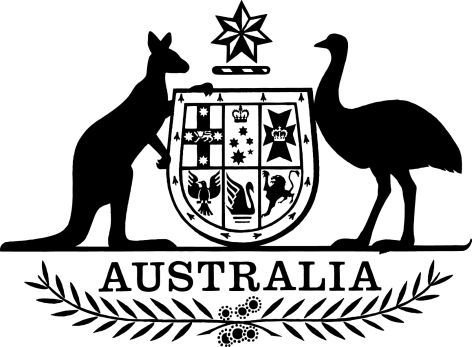 Migration (Specified Subclass 417 Work Exemption) Instrument (LIN 24/039) 2024I, Andrew Giles, Minister for Immigration, Citizenship and Multicultural Affairs, make the following instrument.Dated	6 June 2024The Hon Andrew Giles MP Minister for Immigration, Citizenship and Multicultural AffairsContents1 Name 	12 Commencement	13 Authority	14 Definitions	15 Exemption from specified Subclass 417 work	1Schedule 1	Country or region and conditions	21 NameThis instrument is the Migration (Specified Subclass 417 Work Exemption) Instrument (LIN 24/039) 2024.2 Commencement		This instrument commences on 1 July 2024.3 Authority		This instrument is made under subitem 1225(3BA) of Schedule 1 to the Migration Regulations 1994.4 Definitions		In this instrument:Regulations means the Migration Regulations 1994.5 Exemption from specified Subclass 417 work		For subitem 1225(3BA) of Schedule 1 to the Regulations, a passport is specified if the passport:	(a)	is a valid passport; and	(b)	is issued by a country or region mentioned in an item of Schedule 1; and	(c)	satisfies the conditions mentioned in the item.Schedule 1	Country or region and conditions(section 5)ItemCountry or regionConditions1United KingdomPassport must indicate that the holder’s nationality is British Citizen or British National (Overseas).